KUTATÁSI TERVKutatás megnevezése: Centrum-periféria hálózati kapcsolatok építéseMunkacsoport vezetője: Prof. dr. Kocziszky GyörgyRésztvevők:Pályázati anyag szerinti meghatározás:Kutatási kérdések: Milyen gazdasági és társadalmi integrációba, hogyan tudnak a mintatérség (Cserehát) szereplői bekapcsolódni? Mennyire fogadóképesek erre a centrum (Miskolc) gazdasági és társadalmi szereplői? Milyen módszerekkel segíthető a hálózatépítés? A potenciális szereplőknél ez milyen feltételeket követel meg?Módszer: Az elemzést két irányból indítjuk: (1) A stake-holder elemzés során feltárt helyi tevékenységekből kiválasztunk öt, többeket is érintő tevékenységet. Ezekhez megkeressük a potenciálisan kapcsolódó partnereket. (2) Összeállítjuk az integráló erővel bíró városi szereplők listáját és megkeressük az elvileg hozzájuk illeszthető helyi szereplőket. A mindét megközelítéssel kapott helyi érintettek és potenciális városi partnereik körében interjúkat készítünk.Eredmények hasznosítása, kapcsolódás más tevékenységekhez: a „Társadalmi és gazdasági integráció” térségfejlesztési célhoz kapcsolódóan potenciális hálózati kapcsolatok bemutatása.Megválaszolandó kérdések részletezve:Milyen sikeres pályázataik voltak a vizsgált periféria településeinek 2007-2013 között?Milyen konzorciumokban vettek részt a vizsgált periféria települései 2007-2013 között?Milyen forrásokat értek el a vizsgált periféria települései pályázati úton 2007-2013 között?Milyen fejlesztési tervei vannak az érintett településeknek (önkormányzati és civil) 2014-2020 közötti időszakra vonatkozóan?Társadalmi innovációra vonatkozó hipotézis (az ismert új társadalmi termékek, szolgáltatások, eljárások alapján milyen társadalmi innovációt tartanak megvizsgálandónak):a periféria centrumhoz kapcsolásához:Eredményes forrás lehívásához elő-kapcsolatra van szükség a centrum (Miskolc) önkormányzatával, ill. meghatározó civil szervezeteivel!a helyi önfenntartás erősítéséhez:Az érintett települések önkormányzatának 2014-2020-ig terjedő tervezési időszakra vonatkozóan fejlesztési terv hozzájárul az önfenntartás erőfeszítéséhez.a térségi vonzerő megtalálásáhozAz érintett településeket érintő termék és szolgáltatási utak segíthetik a térségi vonzerő erősödését, a foglalkoztatottság javítását.Korábbi kutatásokból beemelhető elemek (jelöljék meg, milyen előzményei vannak a jelen kutatásnak, illetve mely kutatásokból származó adatok, eredmények hasznosíthatók)Csereháti fejlesztési programoka Bódva-völgy szerkezetátalakítási programjavidékfejlesztési (LEADER) stratégiaUNDP Cserehát ProgramCsereháti fejlesztési projektekBódva-völgyi Közös PiacKézműves programHistória-völgyFeladatok és outputjaik (Kérjük az egyes cellákba a tervezett lépéseket, módszereket beírni!)Feladat: minden kutatásra (kivéve a 10.-et) ugyanaz, a részletezés a következő oszlopban történik.Módszer: egészítsék ki az adott kutatásra jellemző adatokkal, hipotézisekkel.Részvevő: név szerint, a mellette szereplő feladattal összekapcsolható legyen.időtartam: órában, a munkaidő kimutatás alapját képezi, összhangban legyen a munkaköri leírásokkal és a szerződéssel.határidő: rögzített, jelezzék, ha valami nem tarthatóoutput: a számok beírandók, a leírások specifikálandókhonlapra átadandó: ezt várjuk, jelezzék, ha valami erre a munkacsoportra nem, vagy nehezen értelmezhető.Más kutatási részekhez kapcsolódásA Záró tanulmány fejezetei (Az alábbi szerkezet javasolt. Jelezzék, ha az alábbitól eltérő szerkezetben gondolkoznak.)BevezetőTémaválasztás indoklásaKutatási cél, módszerTérség forrás abszorpciós képessége (2007-2013)Elemzések, következtetésekJavaslatokIrodalomjegyzékMellékletek: táblázatok, térképek, fotók, empirikus kutatás eredményei, jó gyakorlatokDátum: Miskolc, 2015.07.10.Prof. Dr. Kocziszky György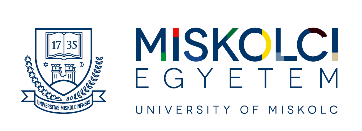 „Társadalmi Innovációk generálásaBorsod-Abaúj-Zemplén megyében”TÁMOP-4.2.1.D-15/1/KONV-2015-0009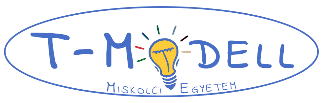 Névszervezeti egységa kutatásban hasznosított szakterületidőtartamDr. Kocziszky GyörgyGTK VRGIhálózati kapcsolatok elemzése07.01-10.30.Dr. Péter ZsoltGTK VRGIadatgyűjtés07.01-10.30.Dr. Nagy ZoltánGTK VRGIhálózati kapcsolatok elemzése07.01-10.30.Szendi DóraGTK VRGIadatgyűjtés09.01-09.30.Dr. Kuttor DánielGTK VRGIadatelemzés09.01-10.30.Dr. Berényi LászlóGTK VIadatgyűjtés, adatelemzés08.01-09.30.Dr. Molnár ViktorGTK VIadatgyűjtés, adatelemzés08.01-09.30.Marciniák RóbertGTK VIadatgyűjtés, adatelemzés07.01-08.30.Lates ViktorGTK VIadatgyűjtés, adatelemzés08.01-09.30.Harangozó ZsoltGTK VIadatgyűjtés, adatelemzés07.01-09.30.Kissné Berecz MónikaBér- és Munkaügyi O.adatfeldolgozás, sokszorosítás, adminisztrációs feladatok, publikációk technikai szerkesztése08.01.08.30.Szendrei ÉvaSzámviteli O.adatfeldolgozás, sokszorosítás, adminisztrációs feladatok, publikációk technikai szerkesztése10.01-10.30.Rostáné Forgács Katalin Bér- és Munkaügyi O.adatfeldolgozás, sokszorosítás, adminisztrációs feladatok, publikációk technikai szerkesztése10.01-10.30.feladatmódszerrésztvevő és időtartam(óra)résztvevő és időtartam(óra)határidőoutputhonlapra átadandószakirodalom gyűjtése és áttekintésekereső / kulcs szavak: önkormányzati fejlesztési tervek (2007-2013)KGy09.01.szakirodalmi összefoglaló max 10 oldal,a téma 2 oldalas felvezetéseolvasmányok könyvtárba rendezve, Excellben rögzített katalógussalszakirodalmi összefoglalószakirodalom gyűjtése és áttekintésekereső / kulcs szavak: önkormányzati fejlesztési tervek (2007-2013)NZ09.01.szakirodalmi összefoglaló max 10 oldal,a téma 2 oldalas felvezetéseolvasmányok könyvtárba rendezve, Excellben rögzített katalógussalszakirodalmi összefoglalószakirodalom gyűjtése és áttekintésekereső / kulcs szavak: önkormányzati fejlesztési tervek (2007-2013)x09.01.szakirodalmi összefoglaló max 10 oldal,a téma 2 oldalas felvezetéseolvasmányok könyvtárba rendezve, Excellben rögzített katalógussalszakirodalmi összefoglalószakirodalom gyűjtése és áttekintésekereső / kulcs szavak: önkormányzati fejlesztési tervek (2007-2013)09.01.szakirodalmi összefoglaló max 10 oldal,a téma 2 oldalas felvezetéseolvasmányok könyvtárba rendezve, Excellben rögzített katalógussalszakirodalmi összefoglalóadatgyűjtésigényelt adatok és azok forrásaiönkormányzati pályázati elképzelésekigényelt statisztikai módszertani segítség: -PZs09.01.térségi rendezett adatbázishoz hozzájárulás:elkészített térképek:pályázati térképforrástérképterületi adatbázis-elemtérképekadatgyűjtésigényelt adatok és azok forrásaiönkormányzati pályázati elképzelésekigényelt statisztikai módszertani segítség: -SzD09.01.térségi rendezett adatbázishoz hozzájárulás:elkészített térképek:pályázati térképforrástérképterületi adatbázis-elemtérképekadatgyűjtésigényelt adatok és azok forrásaiönkormányzati pályázati elképzelésekigényelt statisztikai módszertani segítség: -KD09.01.térségi rendezett adatbázishoz hozzájárulás:elkészített térképek:pályázati térképforrástérképterületi adatbázis-elemtérképekadatgyűjtésigényelt adatok és azok forrásaiönkormányzati pályázati elképzelésekigényelt statisztikai módszertani segítség: -09.01.térségi rendezett adatbázishoz hozzájárulás:elkészített térképek:pályázati térképforrástérképterületi adatbázis-elemtérképekadatgyűjtésigényelt adatok és azok forrásaiönkormányzati pályázati elképzelésekigényelt statisztikai módszertani segítség: -09.01.térségi rendezett adatbázishoz hozzájárulás:elkészített térképek:pályázati térképforrástérképterületi adatbázis-elemtérképekinterjúzás, fókuszcsoportos beszélgetéscélcsoport: önkormányzati vezetők, civil szervezetek vezetőialapkérdések: forrásteremtési tervek (2014-2020)KGy09.15.interjúk, véleményekinterjúvázlatinterjúzás, fókuszcsoportos beszélgetéscélcsoport: önkormányzati vezetők, civil szervezetek vezetőialapkérdések: forrásteremtési tervek (2014-2020)NZ09.15.interjúk, véleményekinterjúvázlatinterjúzás, fókuszcsoportos beszélgetéscélcsoport: önkormányzati vezetők, civil szervezetek vezetőialapkérdések: forrásteremtési tervek (2014-2020)PZs09.15.interjúk, véleményekinterjúvázlatinterjúzás, fókuszcsoportos beszélgetéscélcsoport: önkormányzati vezetők, civil szervezetek vezetőialapkérdések: forrásteremtési tervek (2014-2020)SzD09.15.interjúk, véleményekinterjúvázlatinterjúzás, fókuszcsoportos beszélgetéscélcsoport: önkormányzati vezetők, civil szervezetek vezetőialapkérdések: forrásteremtési tervek (2014-2020)KD09.15.interjúk, véleményekinterjúvázlatelemzésfókuszok / témakörök:fejlesztési elképzeléseksaját forrás térképSWOTKGy10.01.8 oldalas elemzés + mellékletekelemzésfókuszok / témakörök:fejlesztési elképzeléseksaját forrás térképSWOTNZ10.01.8 oldalas elemzés + mellékletekelemzésfókuszok / témakörök:fejlesztési elképzeléseksaját forrás térképSWOTKD10.01.8 oldalas elemzés + mellékletekelemzésfókuszok / témakörök:fejlesztési elképzeléseksaját forrás térképSWOTPZs10.01.8 oldalas elemzés + mellékletekelemzésfókuszok / témakörök:fejlesztési elképzeléseksaját forrás térképSWOTSzD10.01.8 oldalas elemzés + mellékletekkövetkeztetések és javaslatokHúzza alá azt a pontot, amihez szándékoznak javaslatot megfogalmazni!társadalmi innováció generálása módszertanáhozperiféria centrumhoz kapcsolásához:helyi önfenntartás erősítéséhez:térségi vonzerő megtalálásáhozKGy10.15.2-2 oldalas összefoglaló a jelölt pontokhoztársadalmi innovációs ötletek kifejtése 5-5 oldalon30-40 oldalas összefoglaló + mellékeltek az egész kutatásrólinnovációs körnek szánt megfontolandó szempontok és javaslatokkutatási zárójelentéskövetkeztetések és javaslatokHúzza alá azt a pontot, amihez szándékoznak javaslatot megfogalmazni!társadalmi innováció generálása módszertanáhozperiféria centrumhoz kapcsolásához:helyi önfenntartás erősítéséhez:térségi vonzerő megtalálásáhozNZ10.15.2-2 oldalas összefoglaló a jelölt pontokhoztársadalmi innovációs ötletek kifejtése 5-5 oldalon30-40 oldalas összefoglaló + mellékeltek az egész kutatásrólinnovációs körnek szánt megfontolandó szempontok és javaslatokkutatási zárójelentéskövetkeztetések és javaslatokHúzza alá azt a pontot, amihez szándékoznak javaslatot megfogalmazni!társadalmi innováció generálása módszertanáhozperiféria centrumhoz kapcsolásához:helyi önfenntartás erősítéséhez:térségi vonzerő megtalálásáhozKD10.15.2-2 oldalas összefoglaló a jelölt pontokhoztársadalmi innovációs ötletek kifejtése 5-5 oldalon30-40 oldalas összefoglaló + mellékeltek az egész kutatásrólinnovációs körnek szánt megfontolandó szempontok és javaslatokkutatási zárójelentéskövetkeztetések és javaslatokHúzza alá azt a pontot, amihez szándékoznak javaslatot megfogalmazni!társadalmi innováció generálása módszertanáhozperiféria centrumhoz kapcsolásához:helyi önfenntartás erősítéséhez:térségi vonzerő megtalálásához10.15.2-2 oldalas összefoglaló a jelölt pontokhoztársadalmi innovációs ötletek kifejtése 5-5 oldalon30-40 oldalas összefoglaló + mellékeltek az egész kutatásrólinnovációs körnek szánt megfontolandó szempontok és javaslatokkutatási zárójelentéspublikálásLillafüredi konferencia cikkStratégiai FüzetekLillafüredi konferencia előadásKGy08.31.09.10.10.10,11.105 db publikáció15 oldal (Lillafüredi kötet)12 oldal (ÉM Stratégiai Füzetek)1 ppt Lillafüredre1 poszter LillafüredrepublikációkpublikálásLillafüredi konferencia cikkStratégiai FüzetekLillafüredi konferencia előadásNZ08.31.09.10.10.10,11.105 db publikáció15 oldal (Lillafüredi kötet)12 oldal (ÉM Stratégiai Füzetek)1 ppt Lillafüredre1 poszter LillafüredrepublikációkpublikálásLillafüredi konferencia cikkStratégiai FüzetekLillafüredi konferencia előadásKD08.31.09.10.10.10,11.105 db publikáció15 oldal (Lillafüredi kötet)12 oldal (ÉM Stratégiai Füzetek)1 ppt Lillafüredre1 poszter LillafüredrepublikációkpublikálásLillafüredi konferencia cikkStratégiai FüzetekLillafüredi konferencia előadásSzD08.31.09.10.10.10,11.105 db publikáció15 oldal (Lillafüredi kötet)12 oldal (ÉM Stratégiai Füzetek)1 ppt Lillafüredre1 poszter LillafüredrepublikációkpublikálásLillafüredi konferencia cikkStratégiai FüzetekLillafüredi konferencia előadás08.31.09.10.10.10,11.105 db publikáció15 oldal (Lillafüredi kötet)12 oldal (ÉM Stratégiai Füzetek)1 ppt Lillafüredre1 poszter Lillafüredrepublikációkmunkacsoport neveexportálható eredménymástól várt eredményközösen átgondolandó kérdésekSteak-holder és hálózat elemzésmiskolci munkaadókfoglalkoztatási helyzetképCentrum-periféria kapcsolatokSmart Local Communitiesmunkaerő-közvetítés technikai háttereinfokommunikációs képzésHelyi foglalkoztatási modellCélzott termékek piacra juttatásaúj foglalkoztatási formák iránti érdeklődésőstermelők szerepeTérségi identitás és márka-modellekőstermelőkről információkhelyi munkahely-potenciálTársadalmi vállalkozások új foglalkoztatási formák iránti érdeklődésingázást könnyítő szolgáltatásokkal szembeni elvárásoktanulással összeköthető formákCSR a perifériákértfoglakoztatást segítő támogatható tevékenységekképzési együttműködésekKözösségi fejlesztés társadalmi feltételrendszerekonfliktusok kezelésehelyi munkahely-potenciálbizalomépítésSzolgáltatási megvalósíthatósági tanulmány helyi foglalkoztató szervezet szolgáltatási igényei